“Şehir ve Kültür İstanbul” dersi kapsamında Üniversitemize gelen Fatih Çıtlak, 29 Şubat 2016 tarihinde Küçükyalı Yerleşkesinde, 01 Mart 2016 tarihinde Sütlüce Yerleşkesinde öğrencilerimizle buluştu. İstanbul’un bir vakıflar şehri olduğuna ve vakfiyelere değinen Fatih Çıtlak ayrıca; “İstanbul’da manevi hayat”, “İstanbul’un simgeleri ve tılsımları”, “İstanbul’un camileri, tekkeleri, çeşmeleri, sebilleri”, “Unutulan kültürel değerler: Yapılarda bulunan kuş yuvaları, yitik ve sadaka taşları” hakkında bilgiler verdi.İlginin yoğun olduğu dersin sonunda öğrencilerimiz Fatih Çıtlak’la bol bol fotoğraf çektirdiler.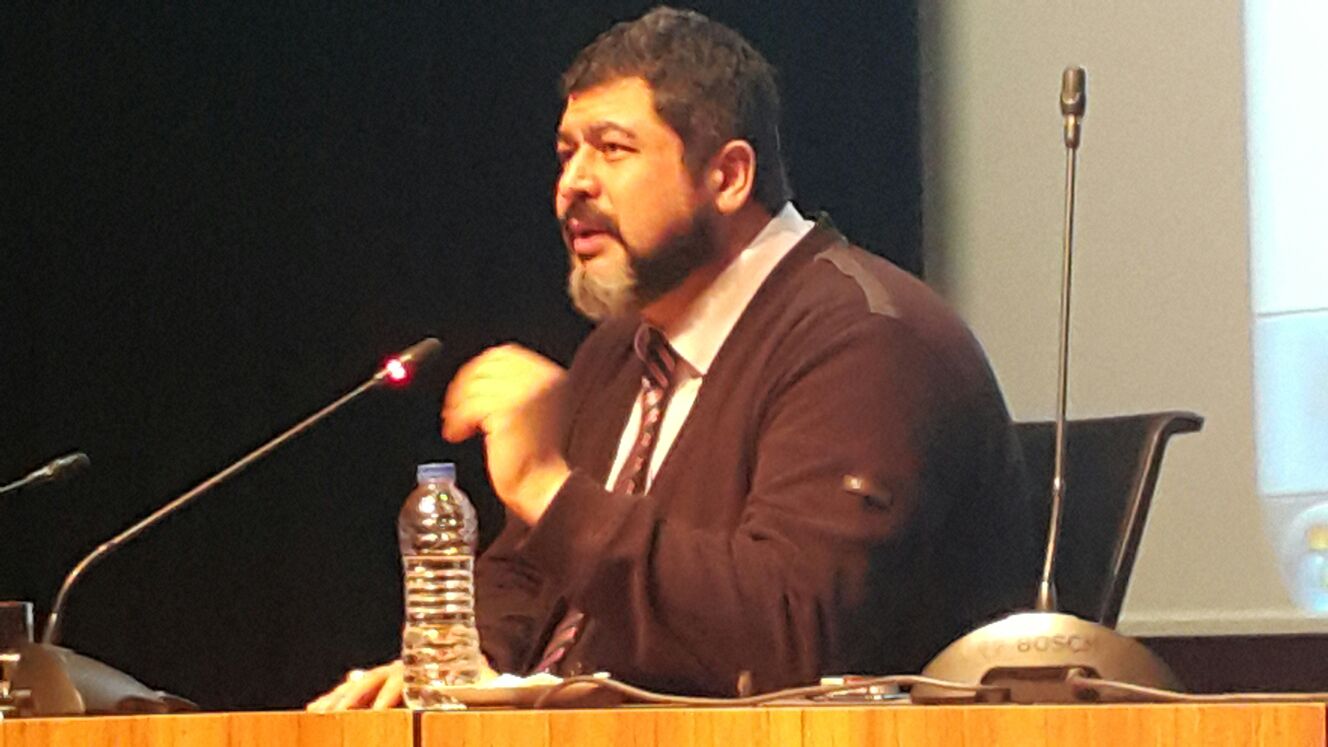 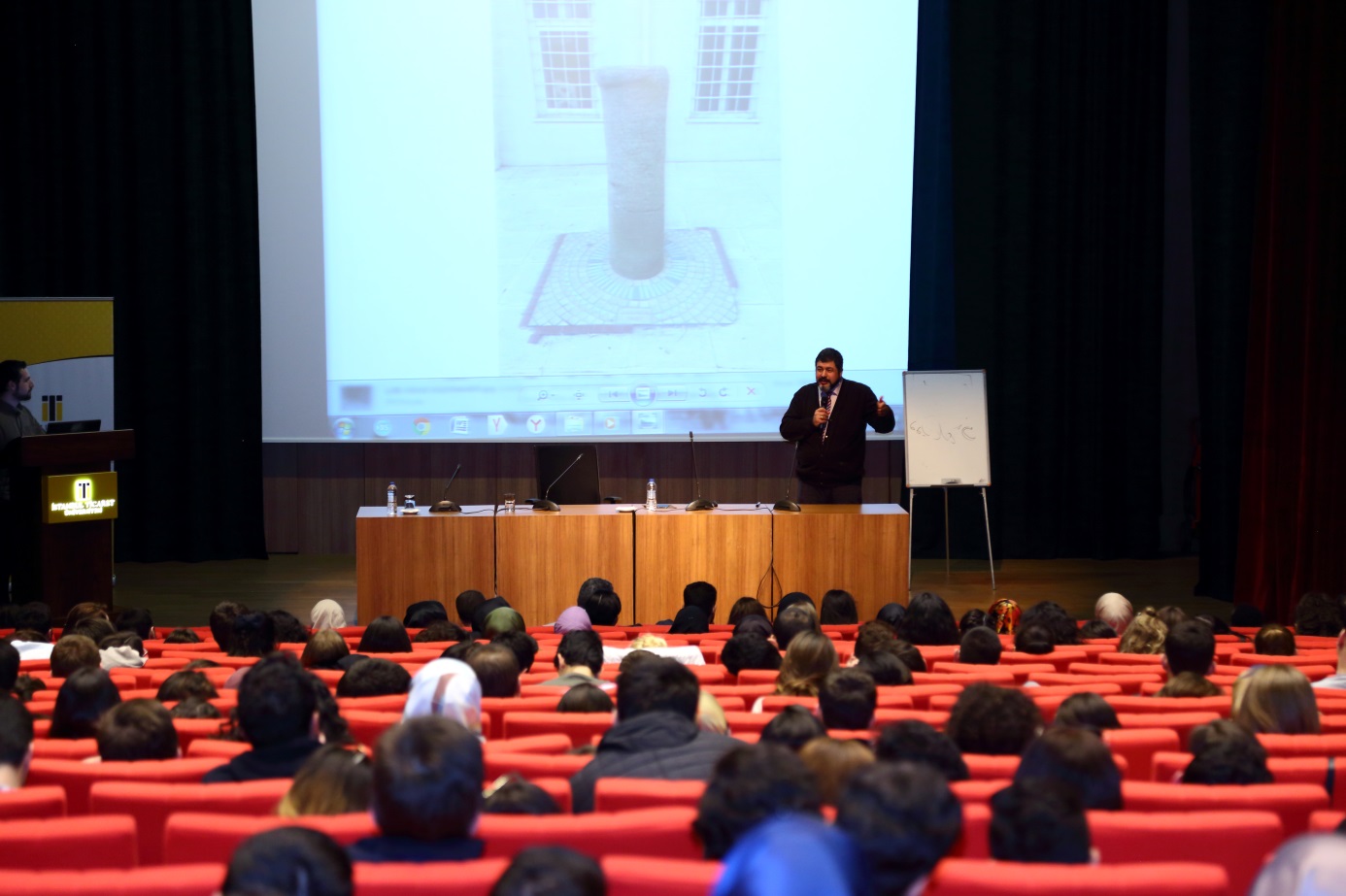 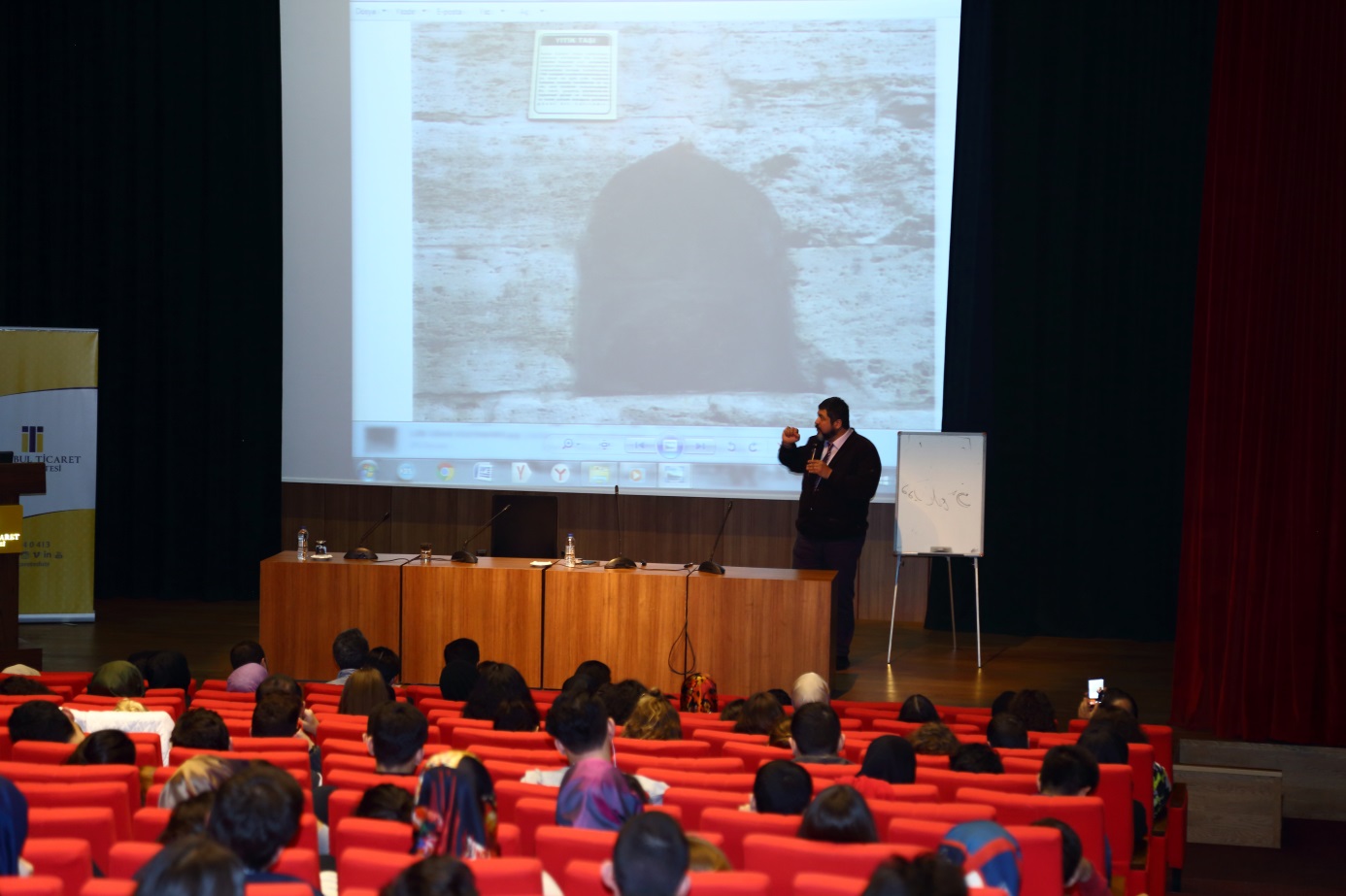 